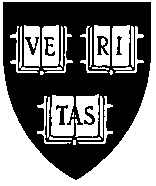 Harvard Alumni AssociationEuropean Club Leader Meeting AgendaFriday, September 25 – Sunday, September 27, 2015
Dublin, IrelandJen Flynn  |  Joslyn Evans                                                         617-599-9533    857-225-6595Friday, September 251:30pm	Meet in Lobby of Intercontinental Dublin / Depart for Trinity College	Intercontinental Hotel, Simmonscourt Road, Dublin 4; Front Desk +353-1-665-40002:00pm – 4:00pm	Reception and Tour of Book of Kells at Long Library, Trinity College	Long Library, Trinity College, College Green, Dublin 2; Phone Number: +353-1-608-23204:30pm – 5:15pm  	Reception with the Lord Mayor Críona Ní Dhálaigh
Drawing Room, The Mansion House, Dawson St, Dublin 2
5:30pm – 6:30pm	Guided Walking Tour of Georgian Dublin7:20pm 	Meet in Lobby of Intercontinental to Depart for Dinner7:30pm	Opening Dinner at Royal Dublin Society	Speaker: Catherine McKenna, Margaret Brooks Robinson Professor and Chair of Celtic Languages and Literatures, "Out of the Closet and into the World: Robert Flaherty’s Lost Irish Language Film"	Royal Dublin Society, Anglesea Road, Ballsbridge, Dublin 4; Phone Number +353-1-668-0866Saturday, September 26 – Full Day Business Meeting 7:30am	Meet in Lobby of Intercontinental to Depart for Business Meeting7:45am	Depart for Business Meeting at FarmleighContinental breakfast available upon arrival.Farmleigh, Castleknock, Dublin 15; Phone Number: +353 1 815 59818:30am – 9:00am	HAA Welcome by Paul Choi, HAA President, and Philip Lovejoy, Executive Director of the HAA 9:00am – 10:00am	Club Leader Introductions & Club Highlights Part I10:00am – 10:15am 	Presentation by the Harvard Club of Ireland10:15am – 11:15am	Ideas with ImpactModerator: Krzysztof Daniewski, HAA Director for Clubs and SIGs
Panelists: 
Andrea Jadi Nemeth, Harvard Club of Hungary	Dan Pasko, Harvard Club of the Ukraine
Iñigo Sanchez-Asiain, Harvard Club of Spain11:15am – 11:30am	Break11:30am – 12:15pm	Club Leader Introductions & Club Highlights Part II	12:15pm – 1:30pm	Lunch 1:30pm – 2:30pm	Creative Programming Strategies: Giving Members What They Want 
Moderator: Karsten Zimmerman, HAA Director for Clubs and SIGs	Panelists:		Mona Moghimi, Harvard Club of the Netherlands
Pavlos Photiades, Harvard Club of Cyprus  	Benoit Rossi, Harvard Club of France2:30pm – 3:30pm	Group Discussion on Engaging Students and Recent Graduates: Strategies and Organizational Impact
3:30pm – 3:45pm	Break3:45pm – 4:45pm	Harvard Admissions PresentationPresenter: Janet Irons, Senior Associate Director of Financial Aid and Senior Admissions Officer, Harvard College4:45pm – 5:00pm 	Closing Remarks and Group Picture5:00pm	Pick Up by Express Bus to Return to Intercontinental Hotel6:30pm	Pick Up by Express Bus to Depart to Johnnie Fox’s Pub7:30pm	Dinner and Performance at Johnnie Fox’s Pub	Johnnie Fox's Pub, Glencullen, Co. Dublin, Ireland; Phone +353-1-295-564710:30pm	Early Return by Express Bus to Intercontinental Hotel12:30am	Late Return by Express Bus to Intercontinental Hotel
 Sunday, September 279:45am	Meet in Lobby to Depart for Guinness Storehouse
10:00am	Depart for Guinness Storehouse10:30am	Guinness Storehouse Tour
Guinness Storehouse St James’s Gate, Dublin 8; Phone + 353 -1- 408-48001:00pm	Return to Hotel